嘉義縣內甕國小106學年度學校活動成果報告承辦人:                                      校長:活動名稱校內說故事比賽校內說故事比賽校內說故事比賽校內說故事比賽活動日期、時間107.01.02107.01.02107.01.02107.01.02參加人數全校活動地點活動地點綜合教室活動內容學生說故事比賽。學生說故事比賽。學生說故事比賽。學生說故事比賽。效益回饋與檢討1.學生透過說故事比賽，增進語文能力。1.學生透過說故事比賽，增進語文能力。1.學生透過說故事比賽，增進語文能力。1.學生透過說故事比賽，增進語文能力。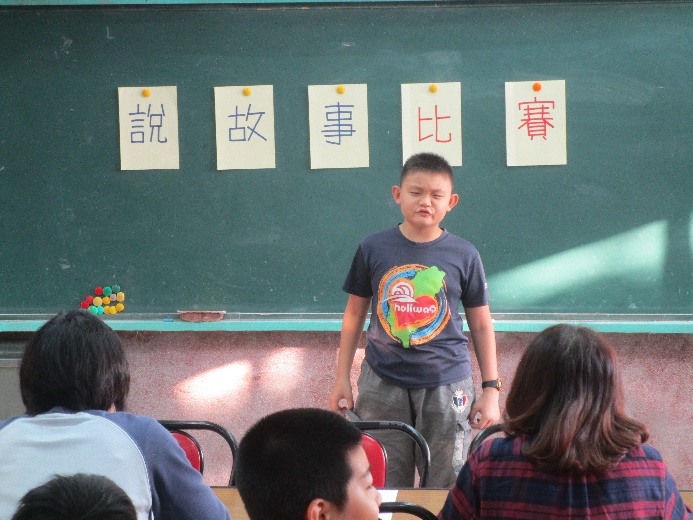 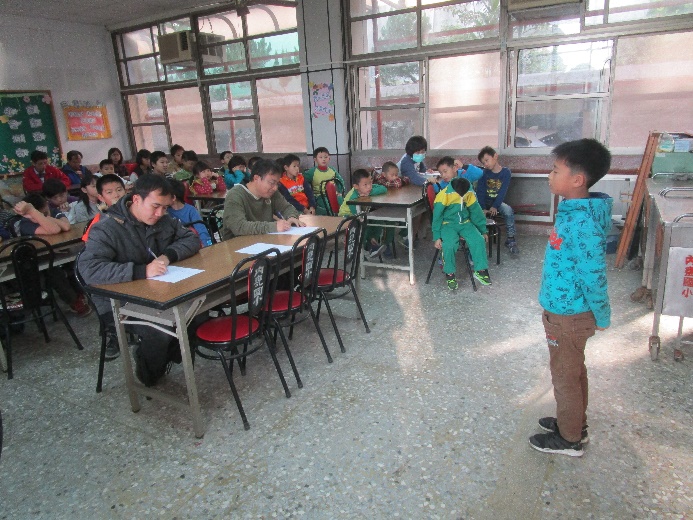 學生說故事學生說故事學生說故事評審仔細聆聽評審仔細聆聽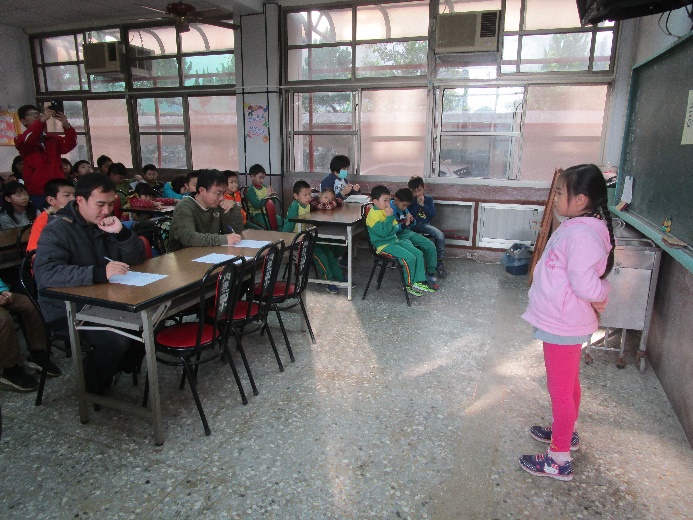 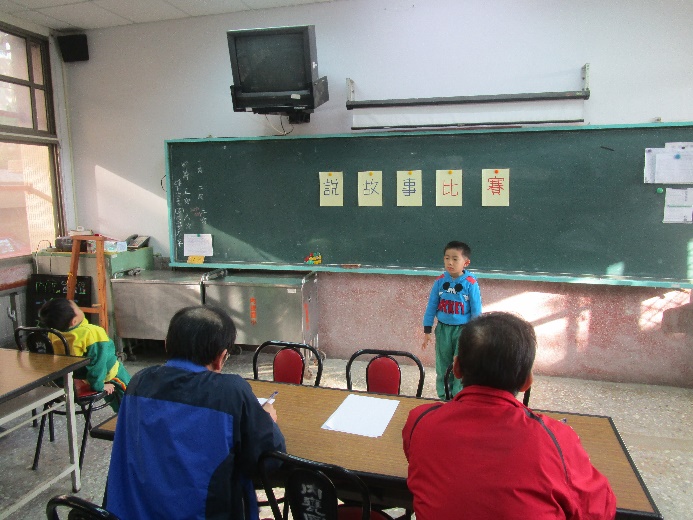 評審仔細聆聽評審仔細聆聽評審仔細聆聽學生說故事學生說故事